РОССИЙСКАЯ ФЕДЕРАЦИЯ ИРКУТСКАЯ ОБЛАСТЬ                    ИРКУТСКИЙ РАЙОНАдминистрация Марковского муниципального образования -Администрация городского поселенияПОСТАНОВЛЕНИЕОт 15 июня 2022 года  № 683О назначении публичных слушаний по проекту межевания территории Марковского муниципального образования с целью образования   земельных участков путем перераспределения земельных участков с кадастровыми номерами 38:06:010404:238, 38:06:010404:589В целях обеспечения устойчивого развития территорий, развития инженерной, транспортной и социальной инфраструктур, соблюдения прав человека на благоприятные условия жизнедеятельности, прав и законных интересов правообладателей земельных участков и объектов капитального строительства, руководствуясь ст. ст. 31, 32, 33 Градостроительного кодекса Российской Федерации, ст. ст. 14, 28 Федерального закона от 06.10.2003 № 131-ФЗ «Об общих принципах организации местного самоуправления в Российской Федерации», статьями 6, 16, 23 Устава Марковского муниципального образования, Положением о порядке организации и проведения публичных слушаний, общественных обсуждений в Марковском муниципальном образовании, утвержденным решением Думы Марковского муниципального образования от 17 декабря 2019 года № 13-137/Дгп, в соответствии с правилами землепользования и застройки Марковского городского поселения, утвержденными решением Думы Марковского муниципального образования от 19 марта 2013 года № 07-39/Дгп (с внесенными изменениями), Администрация Марковского муниципального образования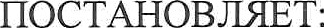 Назначить публичные слушания по проекту межевания территории Марковского муниципального образования с целью образования земельных участков путем перераспределения земельных участков с кадастровыми номерами 38:06:010404:238, 38:06:010404: 589 (далее — публичные слушания).Утвердить план работы по подготовке и проведению публичных слушаний по проекту межевания территории Марковского муниципального образования с целью образования земельных участков путемперераспределения земельных участков с кадастровыми номерами 38:06:010404:238, 38:06:010404: 589 (Приложение № 1).Обеспечить информирование участников публичных слушаний путем размещения оповещения о начале публичных слушаний, месте, дате и времени их проведения, о вопросах, выносимых на публичные слушания, сроке, месте и времени приема замечаний и предложений и других обстоятельствах, имеющих значение для надлежащей организации и проведения публичных слушаний, официальном печатном издании «Жизнь Маркова», а также на официальном сайте Марковского муниципального образования в информационно-телекоммуникационной сети «Интернет» http://markovskoe-mo.ru/ и на информационном стенде, расположенном в здании администрации Марковского муниципального образования по адресу: Иркутский район, р. п. Маркова, квартал Евгения Сичкарука, 1.В срок не менее одного месяца с момента размещения оповещения о начале публичных слушаний, предусмотренного п. 3 настоящего постановления, провести публичные слушания.Опубликовать (обнародовать) настоящее постановление на официальном сайте Марковского муниципального образования в информационно-телекоммуникационной сети «Интернет» http://markovskoe-mo.ru/, а также на информационном стенде, расположенном в здании администрации Марковского муниципального образования по адресу: Иркутский район, р. п. Маркова, квартал Евгения Сичкарука, 1.Контроль за исполнением настоящего постановления оставляю за собой.Глава Марковскогомуниципального образован	Т.С. МакаревичИСПОЛНИТЕЛЬНачальник архитектурного отдела                                                   А.С. КазарянСОГЛАСОВАНОНачальник юридического отдела                                                     Е.И Погодаева